HOT FOODCorn on the Cob	$1.00Mini Quiche	$2.00Garlic Bread	$2.00Chicken Chippee Mini Sub (with mayo & lettuce)	$3.00Ham, Cheese & Corn Quesadilla (toasted tortilla)	$4.50Chicken & Cheese Quesadilla (toasted tortilla)	$4.50Ham and Cheese Croissant (melted)	$4.50Oven Baked Potato Scallop	$2.00Oven Baked Fish Cake	$2.50Oven Baked Fish Fillet	$2.50Oven Baked Sweet Chilli Tender	$2.50Oven Baked Original Chicken Tender	$2.50BURGERS(Salad includes lettuce, tomato, and carrot)Beef Burger with Salad	$5.00Crumbed Fish Burger with Salad	$5.00Add Cheese to Burger	$0.50Choose Sauce (Mayo/Tomato/BBQ/Sweet Chilli)SANDWICHES(Salad includes lettuce, tomato and carrot)Vegemite or Jam Sandwich	$2.50Egg or Egg and Lettuce Sandwich (with mayo)	$4.00Salad Sandwich	$4.50Chicken and Salad Sandwich 	$5.00Ham and Salad Sandwich	$5.00Add Cheese to Sandwich	$0.50Chicken and Cheese Toasty	$4.50Ham and Cheese Toasty	$4.50Choose Sauce (Mayo/Tomato/BBQ/Sweet Chill)WRAPS(Salad includes lettuce, tomato, carrot & cheese)Salad Wrap	$4.50Chicken and Salad Wrap	$5.00Ham and Salad Wrap	$5.00Chicken Tender and Salad Wrap	$5.00Crumbed Fish and Salad Wrap	$5.00Choose Sauce (Mayo/Tomato/BBQ/Sweet Chilli)Chicken Caesar Salad Wrap	$5.50SALADSCaesar Salad	$5.00Chicken Caesar Salad	$6.00Greek Salad (includes lettuce, olives, feta, tomato)	$5.00Add Ham or Chicken to Salad	$1.00SNACKSHomemade Popcorn	50¢Home Bake	$1.00Piece of Fruit (can be sliced)	$1.00Boiled Egg (peeled)	$1.00Pikelet Sandwich (with jam)	$2.00Jam Croissant	$3.00Cheese, Biscuit & Salami Stacker	$4.00Vegan Fruit Jellies                                                       $1.50 Fruit Strings                                                                 $1.50 DRINKS600ml Bottled Water	$2.00Full Cream Plain Milk	$1.50Popper Juice – ABC, Topical, Orange	$2.00Flavoured Milk	$2.50Lactose Free Milk - Chocolate	$2.50CHILLED TREATS Fresh Smooth Yoghurt (90g tub)	$1.50Custard Cup                                                                	$2.002nd   BREAK ONLY	Fruit Juice Ice Block	$1.00Ice Cream Cup	$2.00Frozen Yoghurt	$2.50DAILY SPECIALSMonday ONLYHomemade Pizza (Choose type) 	$4.00Cheese Pizza, Ham & Cheese Pizza, Ham & Pineapple Pizza, Salami Pizza, BBQ Chicken PizzaTuesday ONLYTraveller Pie – Beef or Chicken or Bacon & Cheese	$4.00Squeezy Sauce - Tomato or BBQWednesday ONLYSausage Roll	$4.00Squeezy Sauce - Tomato or BBQ	50¢Thursday ONLYHot Dog with Sauce (Choose Sauce - Tomato/BBQ)	$3.50With Grated Cheese	$4.00Friday ONLYTraveller Pie – Beef or Chicken or Bacon & Cheese	$4.00Sausage Roll	$4.00Squeezy Sauce - Tomato or BBQ	50¢Tuckshop Ordering	Roller Doors Close at 9.30amThere are no over the counter sales at either lunch break. Please order all items from the tuckshop at the start of the day.Sarina Primary School has 2 lunch breaks.  They are referred to as 1st and 2nd Breaks. Meal times are:  1st Break 11.05am – 11.25am and 2nd Break 1.10pm to 1.25pm.All orders are made “Standard” unless stated, eg. No Mayo or Sauce.Credit will not be given. We are a cash only facility.Prices are subject to change. Where orders are placed using an old menu, a similar substitution will be made.BROWN BAGS/OVER THE COUNTERStudents can bring their tuckshop order for 1st and 2nd breaks to the tuckshop counter BEFORE 9am.Roller doors close at 9.30am. Any order received after 9.30am will be served at 2nd break.Please remember to write orders on separate bags, one for each lunch break. Please include Name, Class, Lunch Break (1st or 2nd) Order and Price. Place money in bag. If it is not stated on the lunch bag which lunch it is required for, the lunch order will be made for 1st break.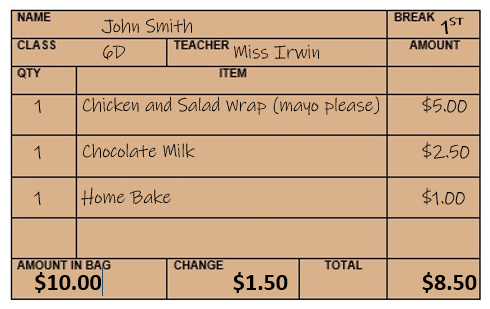 Please ensure that you write the amount placed in the bag, especially if change is required. Change will be placed back in the brown bag.NO staples or sticky tape to be used on bags. If concerned about change, please place money in labelled clip seal bag inside brown bag.Please note that the Tuckshop will only accept $5 or $10 notes from students for over-the-counter purchases. Larger notes are only accepted in bags for pre-ordered lunches or from a parent directly. ONLINE ORDERINGOnline Orders Close AT 7.30am. Online ordering is through Quick Cliq. Visit www.quickcliq.com.au to register.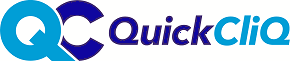 Please notify the Tuckshop by 9.15am if your child is absent and has an online order as NO CREDITS or REFUNDS will be given if tuckshop has not been notified. Call 4964 8888 and ask for the Tuckshop.   Volunteer Parents & Guardians Always Welcomed  